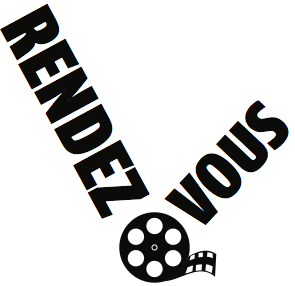 Basın BülteniTürk Sineması'nın Paris'teki Üçüncü Randevusu16 – 18 Aralık 2016PARİS'TE TÜRK SİNEMASIYLA RANDEVU'NUN"YAŞAM BOYU BAŞARI ÖDÜLÜ" HALE SOYGAZİ'YE TAKDİM EDİLECEKSRP İstanbul'un, T. C. Paris Büyükelçiliği'nin ev sahipliğinde, T. C. Kültür ve Turizm Bakanlığı’nın desteğini alarak gerçekleştireceği “Paris’te Türk Sinemasıyla Randevu”nun üçüncüsü 16 - 18 Aralık 2016 tarihlerinde Paris'te yapılacak. Farklı içerikler ve yeniliklerle Fransız seyircisiyle buluşacak etkinlik, şehrin kalbinin attığı Champs Elysee bulvarında yer alan UGC Normandie sinemasında yapılacak gala gecesiyle start alacak. 15 Aralık Perşembe akşamı  gerçekleştirilecek gala gecesinde  Hale Soygazi'ye  "Yaşam Boyu Başarı Ödülü" takdim edilecek. Kara Murat Fatih'in Fedaisi  filmi ile sinemaya adım atan  sanatçı,  Randevu’nun "Onur Konuğu" olarak Fransız sinemaseverleri selamlayacak. Saklambaç Gazetesi’nin düzenlediği “Türkiye Sinema Güzellik Yarışması”nda birinci olduktan sonra “Avrupa Güzeli” seçilen Hale Soygazi, 1978 yılında Yavuz Özkan’ın yönettiği ve başrollerini Tarık Akan ile paylaştığı ‘Maden’ filmi ile ‘Antalya Altın Portakal Film Festivali’nde ‘En Başarılı Kadın Oyuncı Ödülü’nün sahibi oldu.  ‘Maden’ filminden sonra altı yıl ara verdiği sinemaya 1984 yılında Atıf Yılmaz’ın yönettiği ‘Bir Yudum Sevgi’ ile dikkat çekici bir dönüş yaptı. Oyuncu, filmdeki başarılı performansıyla ‘Antalya Altın Portakal Film Festivali’nde ikinci kez 'En Başarılı Kadın Oyuncı Ödülü’ne layık görüldü. Hale Soygazi  duruşu ve oynadığı “Bir Avuç Cennet”, “Kadının Adı Yok”, “Cazibe Hanım’ın Gündüz Düşleri” gibi kadını konu alan sosyal içerikli filmlerle Türk Sineması’nın en özel oyuncularından biri oldu.cinematurcparis.com - Twitter: RendezVouparisFacebook: rendezvouscinematurcparis